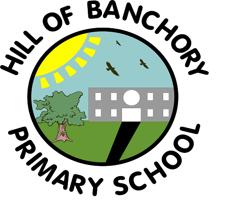 First Level Activities   Suggested Learning Activities for Adverse Weather/School Closure DaysHere are some suggested activities to do whilst you are at home during any snow days/closure days this session. You do not have to complete all of the activities. Can you think of any extra activities?  If it’s snowing, make the most of it and have some snow adventures too!Reviewed March 2018LiteracyWrite an imaginative “snow story”/create a newspaper article on snow or keep a diary of what you have been up to in the snow. Write a set of instructions on how to build a snowman/snow sculpture. Write an imaginary story about a snowman that comes to life in your back garden. Hunt for words in books/newspaper/comics etc. that have your spelling pattern in them. Make a list to bring in and share with your group. List as many adjectives as you can to describe the snow and weather. Use your adjectives to make a word search. Curl up and read a book that you love or enjoy a new story/adventure. Write a winter poem and illustrate. Work on alphabetical order and list as many weather words as you can eg. a = arctic, b = blustery etc.How many words with 3 or more letters can you make using only the letters in:Winter WonderlandYou can use each letter only once. What is the longest word you can make?Numeracy/Maths Build a snowman – measure it with your hands, a toy or a natural object e.g. stick/stone.  How tall, how wide?Can you write the family of 6, 8, 12, and 15 in the snow e.g. 0 + 8 = 8, 1 + 7 = 8 etcCan you write numbers up to 100 in the snowDraw shape pictures in the snowMake a paper snowflake.Design a symmetrical snowman using 2D shapes. Hunt for 2D shapes and 3D objects around your house. How many can you find? Make a list of them. Practise mental maths – can you improve your speed and accuracy? Make a snowman, igloo or something else that is a metre tall! You could draw or take a picture of it and bring it into class. Revise work on number bonds to 10, 20 and 100. How fast can you recall the facts? Practise your times tables. Which ones can you remember without looking? How fast can you say them all?Play counting on games such as snakes and ladders. Other activitiesDraw pictures or take photographs of a healthy snackIf the weather gets really cold go outside and blow some bubbles as high up as you can, watch what happens to them.Fill balloons with coloured water and leave outside overnight. What do you get when you burst the balloon if the weather has been freezing over night? Order them according to size.Look out of your window and draw what you see. Go out and take some snowy photos.Make a “snowy day” collage. Design your own ‘super sledge’. Label it and make a list of the materials you would need to build it. Design your own “snow” board game. Don’t forget the rules for the game. Find a healthy recipe e.g. soup. Write out the recipe. If you have the ingredients you could make this. Make up a circuit of activities you could do in the snow. Put one cup of snow in the fridge, one cup of snow on the table, one cup in a place you have chosen and leave one cup of snow outside. Discuss what happens.Useful Linkshttps://www.sumdog.com/Engaging maths gameshttp://www.ictgames.com/Literacy and Numeracy gameshttps://www.topmarks.co.uk/maths-games/hit-the-buttonQuick fire questions on number bonds, doubling, halving and times tables against the clock. Brilliant for improving mental maths and calculation skills.http://snowflakes.barkleyus.commake your own snowflakewww.starfall.comhttp://www.naturedetectives.org.uk/download/winter/Lots of different activities to do outdoors across the curriculum.http://www.spellingcity.com/Lots of different spelling game to choose from. https://www.khanacademy.org/Lots of activities and different subjects